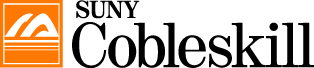 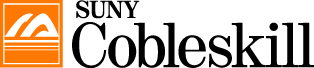 ddddDDDDDDToday’s date:  ________________	Student Information Degree Earned: _____________                G.P.A. ______________               Number of total credits earned:_____________List previous colleges attended: 1.	2.	3.		 Are you interested in full-time or part-time?
Circle one:   Full-time (12 credits or more/semester)    Part-time (less than 11 credits/semester)     UnsureDo you plan to work while you are completing your degree?   Y/NIf yes, are you working:  Full-time or Part-time?  How many hours per week? ______When would you prefer to take classes?
Circle all that apply:   	Weekday Mornings       Afternoons       Weeknights	Saturdays	  Online
How did you hear about our program? _____________________________________________________________	

What career are you hoping to achieve? 								
Comments/Questions:    I give permission for the community college to release my transcript to SUNY Cobleskill. 
 Please check box, sign and date
_________________________________________________	______________________Signature							Date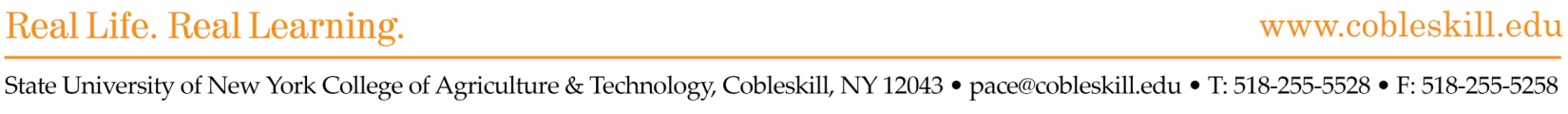 